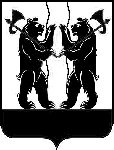 муниципальное дошкольное образовательное учреждение детский сад № 26 «Ветерок»Ярославского муниципального районаАдрес: 150508,  Ярославская область,Ярославский р-н,с. Сарафоново, д. 57Телефон/факс: 43-26-31ИНН 7627016700 КПП 762701001№  ____ от  «     »                   2023г.Итоговый  отчет о деятельностимуниципальной стажерской площадки за 2022-2023 учебный годМДОУ № 26 «Ветерок» ЯМРОбщие сведенияС 2018г. в МДОУ № 26 «Ветерок» ЯМР сложилась определенная система работы по ознакомлению детей с профессиями, формированию у дошкольников эмоционального отношения к профессиональному миру. В 2022-2023 учебном году для участия в проекте были привлечены родители воспитанников как участники проекта, где они смогли пройти «переподготовку», попробовать свои начальные профессиональные навыки в деятельности по компетенциям и принять участие в Чемпионате «Family Skills», где продемонстрировали полученные первоначальные профессиональные знания.Почему «переподготовка» родителей воспитанников? «Переподготовка» - термин означает освоение новых знаний и умений, необходимых для выполнения задачи, отличающейся от той, для выполнения которой лицо было принято на работу. Переподготовка кадров, связанная с приобретением новой профессии или специальности.Основными задачами ранней профориентации детей, «переподготовки» родителей являются получение новых и укрепление имеющихся профессиональных знаний, совершенствование деловых качеств воспитанников и их родителей, и подготовка их к выполнению новых трудовых функций. Овладение новыми знаниями, профессиями призвано помочь личности адекватно ориентироваться в новой социально-экономической обстановке, представлять и защищать свои интересы, уважая интересы и права других людей.Данный проект позволил представить опыт работы по взаимодействию с родителями воспитанников в рамках работы Федеральной инновационной площадки «Мир ребенка: семья, детский сад, школа, социум», а так же повысить качество образования и создать единую образовательную среду.Проект в формате «Family Skills» реализовался в формате социальных проб и направлен на развитие ключевых качеств личности дошкольника и их родителей.Образовательно-профориентационный проект в формате «Family Skills» - это система работы по ознакомлению детей и родителей с профессиями, формированию у дошкольников эмоционального отношения к профессиональному миру, где воспитанникам предоставляется возможность использовать свои силы в доступных видах профессиональной деятельности через «живое», непосредственное общение участников проекта  с представителями разных профессий.  Нашими партнерами в этом учебном году стали 7 учреждений ЯМР:МДОУ № 3 «Ивушка» ЯМР, МДОУ № 42 «Родничок» ЯМР, МДОУ № 15 «Аленушка» ЯМР, дошкольные группы МОУ СШ п. Ярославка ЯМР, дошкольные группы МОУ Леснополянская начальная школа-сад ЯМР, МДОУ № 2 «Солнышко» ЯМР, МДОУ № 18 «Теремок» ЯМР. Участники приобрели начальные профессиональные навыки в деятельности таких компетенций как:     - воспитатель,- инструктор по физической культуре, - ресторанный сервис (первый год), - инспектор ГИБДД.Одной из задач заключительного мероприятия было проведение Чемпионата «Family Skills» среди детей и родителей из семи ОУ ЯМР, вовлечение детей, родителей в мир профессионального мастерства и получения ими знаний, навыков в области конкретной профессии, получения нового социального опыта на современном этапе развития общества.II.	Сведения о ресурсном обеспечении деятельности муниципальной стажерской площадки за отчетный период1.	Нормативное правовое обеспечение при реализации инновационного проекта за отчетный период.11.	Организации-соисполнители инновационного проекта (организации-партнеры при реализации инновационного проекта за отчетный период).III.	Сведения о результатах реализации инновационного проектаза отчетный период12.	Реализация программы деятельности муниципальной стажерской площадки.13.	Соответствие плановым показателям (выставляется в % соотношении).14.	Изменения в деятельности образовательной организации по результатам реализации инновационного проекта (при наличии).Используются новые формы взаимодействия с педагогами ОУ ЯМР2. Повышение включенности педагогов, понимание важности инновационной работы, рост активности педагогов. Педагоги участвуют в проекте совместно с родителями, проявляют активность и интерес к трансляции своего опыта на муниципальном и региональном уровне;3. Успешная социализация воспитанников в разных сферах деятельности;4. Участники проекта вовлечены в экспериментальную и проектную деятельность;5. Повышение интереса родителей к проекту;6. Расширение знаний воспитанников в образовательных областях.15.	Изменения в среде и инфраструктуре образовательной организации по результатам реализации инновационного проекта.1. Обновление РППС (преобразование РППС во всех группах);2. Создана единая психологически безопасная образовательная среда16.	Результаты апробации и распространения результатов инновационного образовательного проекта (при наличии). Рекомендации по использованию полученных продуктов с описанием возможных рисков и ограничений.1. Сентябрь 2022 г. Проведен круглый стол для участников проекта, где представили опыт работы по реализации проекта в 2022-2023 году:- цели и задачи проекта- задания по каждой компетенции- критерии оценок- видеоролики2. Май 2023. Региональный конкурс - ГАУ  ДПО ЯО ИРО «Эффективная воспитательная деятельность в организациях, осуществляющих образовательную деятельность, находящихся в сельских поселениях» с методическим  материалом «Проект в формате «Вaby Skills» как форма образования детей дошкольного возраста в сельском детском саду»  - 1 место (Юнкова Е.В.)3. Опыт работы по проекту МДОУ №26 «Ветерок» ЯМР оказался актуальным, востребованным. IV.	Эффективность деятельности муниципальнойстажерской площадки.17.	Внешние эффекты от реализации инновационного проекта.- расширение взаимодействия с ОУ ЯМР (в рамках сетевого взаимодействия) - участники приобрели начальные профессиональные навыки в деятельности воспитателя, инструктор по физической культуре, ресторанному сервису, инспектора ГИБДД;- повышение профессионального потенциала педагогических кадров ДОУ;- расширение развивающего образовательного пространства ДОУ;- повышение кадрового ресурса для трансляции опыта работы, трансляция инновационного опыта;- самоорганизация, самореализация детской деятельности;- повышение лидерских качеств у участников, уверенности в собственных силах- повешения уровня взаимодействия с родителями воспитанников18.	Практическая значимость инновационных решений в рамках реализации инновационного проекта за отчетный период.1. Проект может быть реализован во всех ДОО ЯМР 2. Проведение Чемпионата среди ДОО ЯМР.19.	Предложения по распространению и внедрению результатов деятельности СИП.Перспективы работы:создание постоянно действующего полигона профессиональных проб и проведение чемпионата «Family Skills», «Вaby Skills»  по компетенциям среди ДОУ ЯМРразработать и внедрить в проект новые  компетенции «ВЫБИРАЕМ»подобрать методы и приемы для успешной подготовки детей по новой компетенции вовлечение большего количества ДОУ для участия детей в проекте «Вaby Skills»учить детей приобретать начальные профессиональные навыки в деятельности по всем модулям;формировать опыт успешной социализации; создать условия для экспериментальной и проектной деятельности; включить родителей в образовательную среду с целью создания единой психологически безопасной образовательной среды;обучение родителей, старших воспитателей, педагогов ДОУ системе оценивания участников;повышение профессиональных компетенций педагогов и старших воспитателей; сформировать из числа старших воспитателей, педагогов-наставников, родителей состав экспертов на Чемпионат;обобщение и систематизация наработанных материалов и полученных данных;трансляция передового инновационного опыта для педагогической общественности на семинарах и мастер-классах для руководителей и педагогов ДОО;проведение Чемпионатов среди ДОО ЯМР.V.	Информационная кампания сопровождения деятельности СИП за отчетный периодМатериалы, презентующие результаты инновационной образовательной деятельности.Видео, фото-материалы проведения Чемпионата VI.	Прогноз развития инновационного проекта на следующий за отчетным год.Проект может быть продлен в соответствии с новой заявкойТрансляция опыта работы по проекту на различных уровняхВнесение изменений в содержание проекта Привлечение родителей в  состав экспертов на Чемпионат для оценивания участников VII.	Описание и обоснование изменения задач инновационного проекта на следующий год.продолжить работу по проекту «Вaby Skills»вовлечь родителей для участия в проекте в  состав экспертов на Чемпионат для оценивания участников разработать и внедрить в проект «Вaby Skills» новые компетенции «ВЫБИРАЕМ» подобрать методы и приемы для успешной подготовки детей по новым компетенциям   расширение количества участников инновационного проекта, привлечение новых дошкольных учреждений;обучение старших воспитателей ДОО ЯМР, педагогов-наставников системе оценивания участников проекта; повышение профессиональных компетенций педагогов и старших воспитателей ДОО ЯМР; сформировать из числа старших воспитателей ДОО ЯМР, родителей, педагогов-наставников состав экспертов на Чемпионат ЯМР;создание условий, пополнение РППС;создание методических рекомендаций по реализации проекта «Вaby Skills» трансляция опыта работы на различных уровнях Руководитель инновационного проекта __________________________________(__________________________)16.06.20231.Наименование инновационного проектаОбразовательный профориентационный проект  в формате Family Skills2.Актуальность проектаАктуальность работы по ознакомлению детей и родителей с профессиями обоснована  в ФГОС дошкольного образования. Один из аспектов образовательной области «Социально-коммуникативное развитие» направлен на достижение цели формирования положительного отношения к труду. На этапе завершения дошкольного детства часть Целевых ориентиров направлена на раннюю профориентацию дошкольников.3.Цель (цели) инновационногопроектаПриобретение начальных навыков профессионального мастерства по компетенциям «Воспитатель», «Инструктор по физической культуре и спорту», «Ресторанный сервис», «Инспектора ГИБДД»4.Задача (задачи) инновационного проектасоздать постоянно действующий полигон ранних профессиональных проб и проведение чемпионата Family Skills по профессиям «Воспитатель», «Инструктор по физической культуре и спорту», «Ресторанный сервис», «Инспектора ГИБДД»;подобрать методы и приемы для успешной подготовки детей и родителей к Чемпионату;учить детей и родителей приобретать начальные профессиональные навыки в деятельности воспитателя, инструктор по физической культуре;формировать опыт успешной социализации; создать условия для экспериментальной и проектной деятельности;  включить родителей в образовательную среду с целью создания единой психологически безопасной образовательной среды 5.Основная идея (идеи) инновационногопроектаОзнакомление детей и родителей с профессиями, формирование у дошкольников и родителей эмоционального отношения к профессиональному миру, возможность использования своих сил в доступных видах профессиональной деятельности через «живое», непосредственное общение ребенка с представителями разных профессий.Развитие ключевых качеств личности дошкольника: коммуникабельности, креативности, конструктивности и критичности.6.Период реализации инновационногообразовательного проекта.На реализацию идей инновационного проекта в режиме муниципальной стажёрской площадки запланированы три года – с 2021 по 2024 год.7.Новизна, инновационность предлагаемыхрешенийПроведение Чемпионата «Family Skills» между ДОУ ЯМР. Для подготовки участников и проведения Чемпионата организовано взаимодействие с ОУ ЯМР. Участники проекта -  родители.8.Область практического использования иприменения результата(ов) инновационногопроекта муниципальнойстажерской площадки с указаниемцелевой аудиторииОбласть практического применения результатов очень широка. При организации работы по проекту были выделены целевые группы. Целевые группы:Педагоги ДОО (МДОУ № 26 «Ветерок» ЯМР) – участвуют в разработке проекта и подготовке участников проекта.Педагоги ДОО ЯМР участвуют в семинарах, круглых столах, которые проводят  педагоги СИП. Руководители ДОО – выстраивают эффективное взаимодействие между педагогами ДОО, а также всеми субъектами образовательных отношений.Старшие воспитатели - участвуют в семинарах и мастер-классах, выступают в роли экспертов по оцениванию участников на Чемпионате. Родители  - участвуют в проекте в роли «со-наставников» и участников проекта.Социальные партнеры участвуют в мероприятиях и семинарах, оказывают поддержку организационного и информационного характера.Трансляция опыта работы на Всероссийском уровне.9.Отчётный период (год работы, итоговый отчёт)2022-2023 учебный год 1 этап Организационный Сентябрь 2022 г.2 этап Практический (основной) октябрь 2022-июнь 2023 г.3 этап  Проведение Чемпионата – январь, апрель 2023№ п/пНаименование разработанного нормативного правового документаКраткое обоснование применения нормативного правового акта в рамках реализации инновационного проекта1.Положение о стимулирующих надбавках МДОУ № 26 «Ветерок» ЯМР Внесены изменения, дополнения с учетом доплат за работу по проекту СИП2.Приказы руководителя Об утверждении плана работы по проекту, проведении мероприятий в рамках СИП3.Регламент Чемпионата «Family Skills» между ДОО ЯМР Определяет порядок организации и проведения районного Чемпионата первоначальных навыков в формате Family Skills среди воспитанников дошкольных образовательных организаций Ярославского муниципального района№ п/пНаименование организации соисполнителя инновационного проектаОсновные функции организации соисполнителя инновационного проекта1МДОУ № 3 «Ивушка» ЯМР, МДОУ № 42 «Родничок» ЯМР, МДОУ № 15 «Аленушка» ЯМР,  дошкольные группы МОУ СШ п. Ярославка ЯМР, дошкольные группы МОУ Леснополянская начальная школа-сад ЯМР, МДОУ № 2 «Солнышко» ЯМР, МДОУ № 18 «Теремок» ЯМР.Организация работы и подготовка воспитанников и обучающихся по образовательным модулям по компетенциям «Воспитатель», «Инструктор по физической культуре и спорту», «Ресторанный сервис», «Инспектора ГИБДД»Мероприятия в рамках реализацииинновационногопроекта за отчетный период в соответствии с календарным планом-графикомОсновные результатыреализации программымероприятий в рамкахреализации инновационногопроектаРезультаты (продукты) затекущий периодпрограммы, документы,методическиерекомендации и т.д.)Корректировка проекта и разработка Регламента ЧемпионатаДоработан проект «Образовательный профориентационный проект в формате Family Skills, откорректировано содержание, критерии оценок образовательных модулей по компетенциям «Воспитатель», «Инструктор по физической культуре и спорту», «Ресторанный сервис», «Инспектора ГИБДД», разработан Регламент о проведении Чемпионата «Family Skills».Разработаны:- Регламент Чемпионата- Конспекты занятий по подготовке участников- Критерии оценки (субъективные, объективные) по каждой компетенции,- Презентации, видеозаписи, фотоотчеты занятийОбучение педагогов ДОО ЯМР- В сентябре 2022 года проведен круглый стол для участников проекта, на котором педагоги МДОУ № 26 «Ветерок» ЯМР рассказали о реализации проекта в 2021-2022 году, показали видеоряды с Чемпионата среди воспитанников нашего ДОО.Представлена новая компетенция «Ресторанный сервис».Методические материалы семинараПрезентация, трансляция опыта работы педагогов ДООТрансляция опыта работы на региональном и международном уровнях.Сертификаты участниковРазвитие РППСИзменение РППС, ее обновление в соответствии с темой проектаОбновлена РППС группПроведение ЧемпионатаПроведены два Чемпионата «Family Skills» *январь 2023 компетенции «Инспектора ГИБДД», «Инструктор по физической культуре и спорту»*апрель 2022 компетенции «Ресторанный сервис», «Воспитатель»Участники проекта представили начальные навыки профессионального мастерства по компетенциям «Воспитатель», «Инструктор по физической культуре и спорту», «Ресторанный сервис», «Инспектора ГИБДД»Переченьмероприятийкалендарногоплана-графика заотчетный периодСоответствиефактическихсроковвыполненияСоответствие формам реализациии видамработСоответствие полученных результатовСтепень реализацииКорректировка проекта и разработка Регламента Чемпионатасоответствуетсоответствуетсоответствует100%Обучение педагогов ДОУ ЯМРсоответствуетсоответствуетсоответствует100%Презентация, трансляция опыта работы педагогов ДОУсоответствуетсоответствуетсоответствует100%Развитие РППСсоответствуетсоответствуетсоответствует100%Работа педагогов ДОУ по проекту, отчеты и презентации опытасоответствуетсоответствуетсоответствует100%Проведение Чемпионата участников сетевого взаимодействия ДОУ ЯМРсоответствуетсоответствуетсоответствует100%